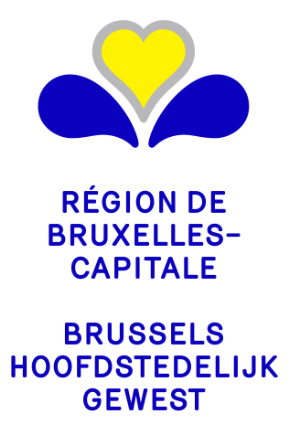 NOTIFICATION PEB DU DEBUT DES TRAVAUXA envoyer à l’autorité délivrante du permis d’urbanisme dispensé de l’intervention d’un architecte dans le cas d’ « unités PEB rénovées simplement » Les références législativesCe formulaire résulte de l'application de l’Ordonnance et des Arrêtés d’exécution relatifs à la performance énergétique et au climat intérieur des bâtiments en Région de Bruxelles - Capitale. Les exigences PEBToute unité PEB doit respecter des exigences en fonction de sa nature des travaux, de son affectation et des éventuelles dérogationsLes procédures PEB à ce stade du projetTransmettre une notification PEB du début des travaux au plus tard 8 jours avant le début des travaux à l’autorité délivrante du permis d’urbanismeTransmettre une déclaration PEB au plus tard deux mois après la fin des travaux et, le cas échéant, au plus tard deux mois après la réception provisoire des travaux à l’autorité délivrante du permis d’urbanismeCadre 1 :	Données administrativesDonnées du projetDéclarant PEB :Si personne physique :Si personne morale :Cadre 2 :	Exigences PEBExigences PEB d’isolation :Y a-t-il un changement par rapport aux travaux d’isolation annoncés au dépôt de la demande du permis d’urbanisme?Toute modification pourrait amener à un changement dans les exigences PEB. Veuillez contacter l’agent PEB de l’autorité délivrante en cas de doute. Non, veuillez passer au cadre suivant Oui, lequel ?Exigence PEB de ventilationY a-t-il un changement par rapport aux travaux de ventilation annoncés au dépôt de la demande du permis d’urbanisme?Toute modification pourrait amener à un changement dans les exigences PEB. Veuillez contacter l’agent PEB de l’autorité délivrante en cas de doute. Non, veuillez passer au cadre suivant Oui, lequel ?Cadre 3 : Annexe(s) et signature Liste des annexesSignatureJe soussigné déclarant PEB (mentionné au cadre 1)déclare avoir pris connaissance des exigences PEB et des procédures PEB d'applicationm’engage à garder les documents justificatifs à disposition de l’autorité délivrante du permis d’urbanisme pendant 5 anscertifie que les renseignements repris au présent formulaire sont sincères et exacts